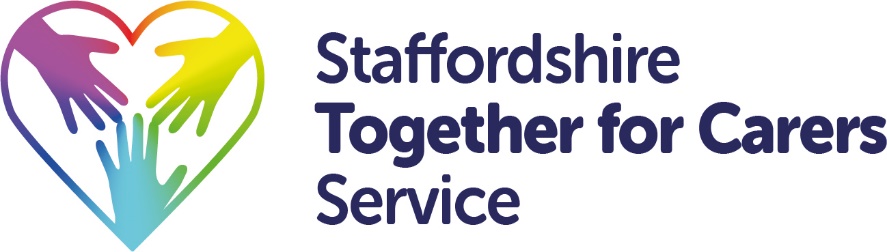 Carers Project Grant SchemeApplication FormCarers Project Grants are available to fund local young and adult carer projects across Staffordshire.Email: enquiries@staffordshiretogetherforcarers.org.uk Telephone: 0300 303 0621Please tell us about you and/or your groupName of the person/group/organisation applying for the grant:Name of Lead Contact - This is the person we will direct all correspondence to for the project. Please provide us with alternative contact details in the event we are unable to contact you directly:Please provide the details of your sponsor where applicable:Type of Group/Organisation:Does your Group/Organisation have its own bank account? Yes No - If no, please provide us with an alternative suitable method for how payments will be made to you e.g., sponsor details, belowDo you require support in identifying suitable interim measures for payments, e.g., parent organisation/CVS to hold monies on your behalf?  Yes  NoPlease tell us about your projectWhat is the name of your project?Please provide an overview of your project (max 400 words) including how you will identify carers and meet outcomes.What districts of Staffordshire will your project cover?Please mark all those that apply  Cannock Chase District  Newcastle-under-Lyme District  Lichfield District  Staffordshire Moorlands District   Stafford District  East Staffordshire District  South Staffordshire District  Tamworth DistrictWhich of the primary outcomes detailed below will your project meet?Please mark all those that apply  Carers are actively identified and supported  Carers physical and emotional wellbeing is enhanced  Carers are supported to plan for the future  Carers are supported to Strengthen and build resilience  Carers have access to local support they need to learn, develop, thrive and enjoy life  Other - please specify belowThinking about the outcomes your project will achieve, which of the identified areas below does your project provide:  Please mark all those that apply  Access to peer/group support  Fill a gap in provision   Identify and support new developments and/or innovation  Other – please specify belowHow many individual Carers do you think your project will benefit?Who are the main groups of Carers who will benefit from your project?  Please mark all that apply  Adult Carers  Young carers  Parent Carers Working Carers  Other -Please specify belowHow can Carers get involved in your project?  (Up to 250 words)Note: this information will be used by Staffordshire Together for Cares and Staffordshire County Council to refer Carers to successful projects.  You should include relevant referral and contact details i.e., social media page/group, website, email address, telephone number. Please respond to part a) or b) below as applicable (Up to 250 words)If this is your first carers project, please tell us why you feel it is important If you have prior experience of delivering projects, please tell us about your previous achievements Are there any other organisations or agencies you will be working with to ensure your project is a success?  (Up to 250 words)It is envisaged that some applications for funding will be to launch projects whilst other applications may be for projects with a defined  period of delivery.  Please tell us when you plan to start the project and if known when you will end the project.Start:__________________________________________
End:___________________________________________ (if known)Please tell us the total amount of funding you are requesting and a breakdown of your project costs:Please give a breakdown of the total costs for delivering your overall project, including costs which will be funded through other sources of income. This may include staffing costs, overheads/core organisational costs capped at 10% of total project costs, equipment and other resources, room hire, travel costs etc. If the Grant is not covering all the cost of your project, please provide details of other funding that you have already secured towards this project, including the amount and the source of these funds (Grant Name, Funding Organisation).Next stepsWhen your application form is complete please send either by:Email: enquiries@staffordshiretogetherforcarers.org.uk as a Microsoft word documentPost: FREEPOST Staffordshire Together for Carers ServiceDECLARATIONI hereby certify that the information contained in this application form is accurate and acknowledges that in the event of a grant being made, the application form and guidance notes will be the basis of a binding agreement. Information contained within this application form will be shared with the Carers that form part of the Evaluation Panel and included in regular newsletters for Carers if appropriate.The decision made by the Panel is final. However, you can appeal the decision by contacting enquiries@staffordshiretogetherforcaresr.org.ukAny award made will be used only for the purposes for which it is grantedTo prevent money laundering, if any false or inaccurate information is contained within the application or at any point in the life of the investment we award, and fraud is identified, we will provide details to the police and fraud investigation agenciesAll funding when spent must comply with monitoring and evaluation processes including documenting and keeping receipts/invoicesStaffordshire Together for Carers may wish to contact you and arrange an informal visit to your project to learn more about how you are getting on.Staffordshire Together for Carers is committed to ensuring there are a wide and diverse range of projects.  Re-application for funding for projects either within or after the first  12-month delivery period would be considered on individual merit.Organisations can act as sponsors for multiple projects.Staffordshire Together for Carers (commissioned by Staffordshire County Council) is subject to the Freedom of Information Act 2000. This law gives the general public the right of access to information held by the Council. Some information may be exempt from disclosure such as bank account details. The Council will consult with third parties who supplied the information but the final decision on the release of the information rests with the authorityAny unspent monies must be returned I understand that failure to comply with the above requirements may result in the recovery of monies paidNAME (print)_____________________________________________POSITION _______________________________________________SIGNATURE______________________________________________DATE ___________________________________________________AddressPostcodeTelephone numberEmailNameTelephone numberEmailNameTelephone numberEmailLocal Community GroupParish / Town CouncilResidents / Tenants AssociationSchool / PTA / Other Academic Social Enterprise / CICSports Club / Organisation Faith GroupVillage Hall / Community CentreYouth GroupNot-for-profit organisation Individual (with sponsor) Other - Please specify belowItemsCosts of eachTotal